Equity Matters: Closing Gaps in Education & AchievementAfter School Professional Development Program (ASPDP) registration required
New York City district participants seeking P/A+ credits towards a Master’s +30 or any other salary differential must complete additional registration with ASPDP. When available, register for the course on the ASPDP website during the semester you are completing coursework. The ASPDP course catalog is found here: https://pci.nycenet.edu/aspdp/Course/Search. Credits earned upon completion of semester coursework
Earn 3 P/A+ Credits and 45 CTLE hours upon successful completion of semester coursework. Time spent engaged in the course is reviewed by our instructors and staff members.
To start your online courseworkFirst, purchase on quikitech.com the individual course or a multi-course bundle (you will be able to select the course as part of your course bundle when the semester begins). Second, log in to your Quikitech account to access your course link. Course Description: As educators, we all are keenly aware that there exist impermissible gaps in educational opportunities, achievement, and outcomes among students, based on linguistic backgrounds, socio-economic levels, gender, race, and other factors. In this course, these gaps, along with the causes and consequences of these gaps, are presented for clear recognition and reversal, through ways proven to effectively close these gaps, backed by extensive research findings from a wide range of practitioners. The course ends with a counter-example to the discussion of gaps, as well as examples of success in closing the discussed gaps. Participants will come away from this course with a renewed conviction as well as an enriched repertoire of strategies that will increase equity in and through education.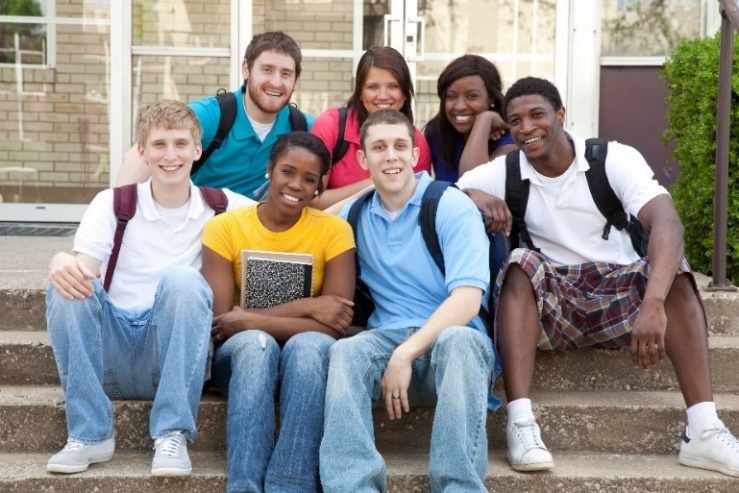 Course Outline: This course consists of 6 sessions.Session 1: Recognizing the Gaps Session 2: Exploring Causes of the GapsSession 3: Examining Consequences of the Gaps Session 4: Bridging and Eradicating the Gaps Through Research-Proven PracticesSession 5: Examples of SuccessSession 6: Final ProjectAligned with Danielson’s Framework for Teaching, including Components:Danielson Component 1b Planning and Preparation – Demonstrating knowledge of students: We can’t teach well without a clear knowledge of our students and what impacts learning beyond delivery of content. This course helps participants have a clearer knowledge of students and factors in their lives as well as in our teaching approaches that affect their learning outcomes.Danielson Component 3e Instruction – Demonstrating Flexibility and Responsiveness: Through flexible and responsive instruction, ALL students, but particularly marginalized students, can be more successful in learning and in life.Aligned with Next Generation Standards, including:Next Generation Math Standard 2 Reason abstractly and quantitatively – This standard refers to making sense of quantities and their relationships in problem situations, through contextualizing and decontextualizing. The importance of context in teaching as a strategy for closing achievement gaps is taught in this course.Next Generation Math Standard 4 Model with Mathematics – This standard also addresses the need of application of math to students’ everyday life, society, and workplace. As math is applied to students’ real lives and areas of interest, especially in the case of traditionally marginalized students, their interest and achievement in math improve.Next Generation ELA Standards (NYS) Reading Standards (Literary and Information Text) – Integration of Knowledge & Ideas (Make connections to other texts, ideas, cultural perspectives, eras, and personal experiences.)Also aligned with National Standards for Culturally and Linguistically Appropriate Services, including: Standard 1: Provide effective, equitable, understandable and respectful quality care and services that are responsive to diverse cultural beliefs and practices, preferred languages… and other communication needs.Standard 14: Create conflict- and grievance-resolution processes that are culturally and linguistically appropriate to identify, prevent and resolve conflicts or complaints.Any questions? Please ask our Support Team at support@quikitech.com. 